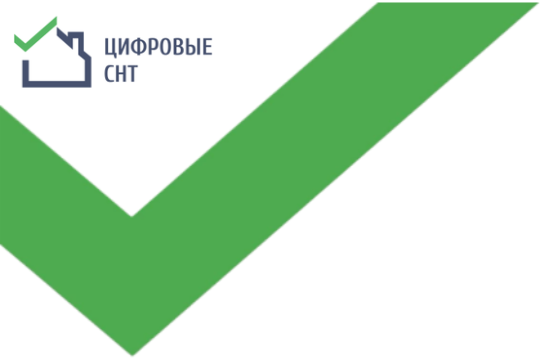 У В Е Д О М Л Е Н И Еоб ограничении режима потребления электроэнергиина территории СНТ «____________________________» в отношении _________________________________________  участок №_____ «_____»________________20__г.Уведомляем Вас, что в соответствии с постановлением Правительства РФ от 04.05.2012г. № 442 и Постановлением Правительства от 11.10.2017г. № 1351, Правление СНТ «_____________________» получает право отключать от электрических сетей не только должников по оплате электроэнергии, но и должников по оплате членских взносов (если в членские взносы включены статьи расходов за потребляемую электрическую энергию на общие нужды садоводческого товарищества  и компенсацию потерь электроэнергии в сетях СНТ), а также взыскивать размер компенсации понесенных инициатором введения ограничения режима потребления расходов по отключению (подключению) электроэнергии с должника, и определяет предельный размер оплаты за эти действия в размере _________ рублей (для потребителей - физических лиц).Ваша последняя оплата за потребленную электрическую энергию – _____._____.20____г. Последние оплаченные показания счетчика –   _______ кВт.Последние показания счетчика - __________ кВт.Вам надлежит в течении _____ дней произвести оплату за потребленную электроэнергию, в противном случае подача электроэнергии на ваш участок будет прекращена до момента полного погашения задолженности.Также уведомляем Вас, что в случае отказа в получении настоящего Уведомления, оно будет размещено на информационном щите и на официальном сайте СНТ «_____________________».Председатель правления СНТ «_____________________».___________/____________________________________      (подпись)                          (расшифровка подписи)